Zbierajte s Recyklohrami batérie!Úloha, v ktorej cieľom bolo motivovať k zberu batérii všetkých našich žiakov, naše okolie - rodičov, súrodencov, susedov, najlepšie všetkých občanov mesta.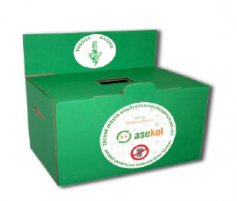 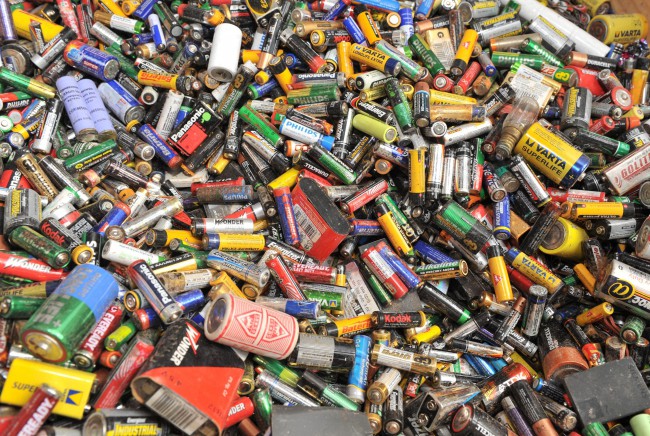 